					Birdwatching Holidays in Spain, Morocco & more… 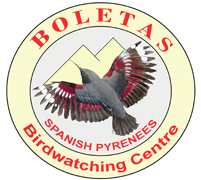 BOLETAS Birdwatching centre 22192 Loporzano (Huesca) – Spain					        tel/fax 00 34 974 262027 or 01162 889318                                                                                                    e.mail: josele@boletas.org // www.boletas.org						                  Esther Diago Millán -  NIF 38493051KBIRDS OF JORDANN°Common NameScientific Name1Ostrich Struthio camelus2Black-throated DiverGavia arctica3Little GrebeTachybaptus ruficollis4Great Crested GrebePodiceps cristatus5Black-necked GrebePodiceps nigricollis6Soft-plumaged PetrelPterodroma mollis7Atlantic PetrelPterodroma incerta8Cory's ShearwaterCalonectris diomedea9Streaked ShearwaterCalonectris leucomelas10Flesh-footed ShearwaterPuffinus carneipes11Sooty ShearwaterPuffinus griseus12Wilson’s Storm-petrelOceanites oceanicus13Red-billed TropicbirdPhaethon aethereus14Brown BoobySula leucogaster15CormorantPhalacrocorax carbo16Pygmy CormorantPhalacrocorax pygmeus17DarterAnhinga melanogaster18White PelicanPelecanus onocrotalus19Pink-backed PelicanPelecanus rufescens20Lesser FrigatebirdFregata ariel21BitternBotaurus stellaris22Little BitternIxobrychus minutus23Night HeronNycticorax nycticorax24Striated HeronButorides striata25Squacco HeronArdeola ralloides26Cattle EgretBubulcus ibis27Western Reef HeronEgretta gularis28Little EgretEgretta garzetta29Intermediate EgretMesophoyx intermedia30Great White Egret Casmerodius albus31Black-headed HeronArdea melanocephala32Grey HeronArdea cinerea33Purple HeronArdea purpurea34Goliath HeronArdea goliath35Yellow-billed StorkMycteria ibis36Black StorkCiconia nigra37White StorkCiconia ciconia38Glossy IbisPlegadis falcinellus39SpoonbillPlatalea leucorodia40Greater FlamingoPhoenicopterus ruber41Mute SwanCygnus olor42Tundra SwanCygnus columbianus43Whooper SwanCygnus cygnus44White-fronted GooseAnser albifrons45Lesser White-fronted GooseAnser erythropus46Bean GooseAnser fabilis47Greylag GooseAnser anser48Egyptian GooseAlopochen aegytiaga49Ruddy ShelduckTadorna ferruginea50ShelduckTadorna tadorna51Cotton Pygmy-gooseNettapus coromandelianus52WigeonAnas penelope53Falcated DuckAnas falcata54GadwallAnas strepera55TealAnas crecca56MallardAnas platyrhynchos57PintailAnas acuta58GarganeyAnas querquedula59ShovelerAnas clypeata60Marbled DuckMarmaronetta angustirostris61Red-crested PochardNetta rufina62PochardAythya ferina63Ferruginous DuckAythya nyroca64Tufted DuckAythya fuligula65Long-tailed DuckClangula hyemalis66White-headed DuckOxyura leucocephala67Red-breasted MerganserMergus serrator68Honey BuzzardPernis apivorus69Crested Honey BuzzardPernis ptilorhyncus70Black KiteMilvus migrans71Red KiteMilvus milvus72Black-winged KiteElanus caeruleus73LammergeierGypaetus barbatus74Egyptian VultureNeophron percnopterus75Griffon VultureGyps fulvus76Lappet-faced VultureTorgos tracheliotos77Black VultureAegypius monachus78Short-toed EagleCircaetus gallicus79Marsh HarrierCircus aeruginosus80Hen HarrierCircus cyaneus81Pallid HarrierCircus macrourus82Montagu’s HarrierCircus pygargus83GoshawkAccipiter gentilis84SparrowhawkAccipiter nisus85Levant SparrowhawkAccipiter brevipes86Steppe BuzzardButeo buteo vulpinus87Common BuzzardButeo buteo buteo88Long-legged BuzzardButeo rufinus89Rough-legged BuzzardButeo lagopus90Lesser Spotted EagleAquila pomarina91Spotted EagleAquila clanga92Steppe EagleAquila nipalensis93Imperial EagleAquila heliaca94Golden EagleAquila chrysaetos95Verreaux’s EagleAquila verreauxii96Booted EagleHieraaetus pennatus97Bonelli’s EagleAquila fasciatus98OspreyPandion haliaetus99Lesser KestrelFalco naumanni100KestrelFalco tinnunculus101Red-footed FalconFalco vespertinus102MerlinFalco columbarius103HobbyFalco subbuteo104Eleonora’s FalconFalco eleonorae105Sooty FalconFalco concolor106LannerFalco biarmicus107SakerFalco cherrug108/td>PeregrineFalco peregrinus109Barbary FalconFalco pelegrinoides110/td>ChukarAlectoris chukar111Sand PartridgeAmmoperdix heyi112Black FrancolinFrancolinus francolinus113QuailCoturnix coturnix114Water RailRallus aquaticus115Spotted CrakePorzana porzana116Little CrakePorzana parva117Baillon's CrakePorzana pusilla118CorncrakeCrex crex119MoorhenGallinula chloropus120Purple GallinulePorphyrio porphyrio121CootFulica atra122CraneGrus grus123Siberian White CraneGrus leucogeranus124Demoiselle CraneGrus virgo125Houbara BustardChlamydotis undulata126Painted SnipeRostratula benghalensis127OystercatcherHaematopus ostralegus128Black-winged Stilt Himantopus himantopus129AvocetRecurvirostra avosetta130Crab PloverDromas ardeola131Stone-curlewBurhinus oedicnemus132Cream-coloured CourserCursorius cursor133Collared PratincoleGlareola pratincola134Black-winged PratincoleGlareola nordmanni135Little Ringed PloverCharadrius dubius136Ringed PloverCharadrius hiaticula137Kentish PloverCharadrius alexandrinus138Greater Sand PloverCharadrius leschenaultii139Caspian PloverCharadrius asiaticus140DotterelEudromias morinellus141Pacific Golden PloverPluvialis fulva142European Golden PloverPluvialis apricaria143Grey PloverPluvialis squatarola144Spur-winged PloverVanellus spinosus145Blackhead PloverVanellus tectus146Red-wattled PloverVanellus indicus147Sociable PloverVanellus gregarius148White-tailed PloverVanellus leucurus149LapwingVanellus vanellus150KnotCalidris canutus151SanderlingCalidris alba152Little StintCalidris minuta153Temminck’s StintCalidris temminckii154Pectoral SandpiperCalidris melanotos155Curlew SandpiperCalidris ferruginea156DunlinCalidris alpina157Broad-billed SandpiperLimicola falcinellus158RuffPhilomachus pugnax159Jack SnipeLymnocryptes minimus160SnipeGallinago gallinago161Great SnipeGallinago media162Pintail SnipeGallinago stenura163WoodcockScolopax rusticola164Painted SnipeRostratula benghalensis165Black-tailed GodwitLimosa limosa166Bar-tailed GodwitLimosa lapponica167WhimbrelNumenius phaeopus168CurlewNumenius arquata169Spotted RedshankTringa erythropus170RedshankTringa totanus171Marsh SandpiperTringa stagnatilis172GreenshankTringa nebularia173Green SandpiperTringa ochropus174Wood SandpiperTringa glareola175Terek SandpiperXenus cinereus176Common SandpiperActitis hypoleucos177TurnstoneArenaria interpres178Red-necked PhalaropePhalaropus lobatus179Red PhalaropePhalaropus fulicarius 180Pomarine SkuaStercorarius pomarinus181Arctic SkuaStercorarius parasiticus182Long-tailed SkuaStercorarius longicaudus183South Polar Skua Catharacta maccormicki184Sooty Gull Larus hemprichii185White-eyed GullLarus leucophthalmus186Palla’s GullLarus ichthyaetus187Little GullLarus minutus188Sabine’s GullXema sabini189Black-headed GullChroicocephalus ridibundus190Grey-headed GullLarus cirrocephalus191Slender-billed GullChroicocephalus genei192Audouin’s GullLarus audouinii193Common GullLarus canus194Lesser Black-backed GullLarus fuscus, L. f. heuglini195Caspian GullLarus cachinnans196Yellow-legged GullLarus michaellis197Armenian GullLarus armenicus198Glaucous GullLarus hyperboreus199Gull-billed TernGelochelidon nilotica200Caspian TernHydroprogne caspia201Crested TernSterna bergii202Lesser Crested TernSterna bengalensis203Sandwich TernSterna sandvicensis204Common TernSterna hirundo205Arctic TernSterna paradisaea206White-cheeked TernSterna repressa207Little TernSterna albifrons208Bridled TernOnychoprion anaethetus209Whiskered TernChlidonias hybrida210Black TernChlidonias niger211White-winged Black TernChlidonias leucopterus212Lichtenstein’s SandgrousePterocles lichtensteinii213Crowned SandgrousePterocles coronatus214Spotted SandgrousePterocles senegallus215Chestnut-bellied SandgrousePterocles exustus216Black-bellied SandgrousePterocles orientalis217Pin-tailed SandgrousePterocles alchata218Rock DoveColumba livia (+C.l.domest.)219Stock DoveColumba oenas220WoodpigeonColumba palumbus221African Collared DoveStreptopelia roseogrisea222Collared DoveStreptopelia decaocto223Turtle DoveStreptopelia turtur224Laughing DoveStigmatopelia senegalensis225Namaqua DoveOena capensis226Ring-necked ParakeetPsittacula krameri227Great Spotted CuckooClamator glandarius228CuckooCuculus canorus229Barn OwlTyto alba230Striated Scops OwlOtus brucei231Scops OwlOtus scops232Eagle OwlBubo bubo233Brown Fish OwlKetupa zeylonensis234Little OwlAthene noctua235/td>Tawny OwlStrix aluco236Hume’s Tawny OwlStrix butleri237Long-eared OwlAsio otus238Short-eared OwlAsio flammeus239Nubian NightjarCaprimulgus nubicus240NightjarCaprimulgus europaeus241Egyptian NightjarCaprimulgus aegyptius242SwiftApus apus243Pallid SwiftApus pallidus244Alpine SwiftTachymarptis melba245Little SwiftApus affinis246Smyrna KingfisherHalcyon smyrnensis247KingfisherAlcedo atthis248Pied Kingfisher Ceryle rudis249Little Green Bee-eaterMerops orientalis250Blue-cheeked Bee-eaterMerops superciliosus251Bee-eaterMerops apiaster252RollerCoracias garrulus253HoopoeUpupa epops254WryneckJynx torquilla255Syrian WoodpeckerDendrocopos syriacus256Black-crowned Finch-larkEremopterix nigriceps257Dunn’s LarkEremalauda dunni258Bar-tailed Desert Lark Ammomanes cinctura259Desert LarkAmmomanes deserti260Hoopoe LarkAlaemon alaudipes261Thick-billed LarkRhamphocoris clotbey262Calandra LarkMelanocorypha calandra263Bimaculated LarkMelanocorypha bimaculata264Short-toed LarkCalandrella brachydactyla265Lesser Short-toed LarkCalandrella rufescens266Crested LarkGalerida cristata267WoodlarkLullula arborea268SkylarkAlauda arvensis269Oriental SkylarkAlauda gulgula270Temminck’s Horned Lark Eremophila bilopha271Sand MartinRiparia riparia272Rock MartinHirundo fuligula273Crag MartinHirundo rupestris274SwallowHirundo rustica275Red-rumped SwallowHirundo daurica276House MartinDelichon urbicum277Tawny PipitAnthus campestris278Long-billed PipitAnthus similis279Richard’s PipitAnthus novaeseelandiae280Blyth’s PipitAnthus godlewskii281Water PipitiAnthus spinoletta282Buff-bellied PipitAnthus rubescens japonicus283Olive-backed PipitAnthus hodgsoni284Tree PipitAnthus trivialis285Meadow PipitAnthus pratensis286Red-throated PipitAnthus cervinus287Yellow WagtailMotacilla flava288Citrine WagtailMotacilla citreola 289Grey WagtailMotacilla cinerea290White WagtailMotacilla alba291White-cheeked BulbulPycnonotus leucogenys292Spectacled BulbulPycnonotus xanthopygos293WrenTroglodytes troglodytes294DunnockPrunella modularis295Radde’s AccentorPrunella ocularis296Alpine AccentorPrunella collaris297Rufous Bush RobinErythropygia galactotes298Black Bush RobinCercotrichas podobe299RobinErithacus rubecula300Thrush NightingaleLuscinia luscinia301NightingaleLuscinia megarhynchos302BluethroatLuscinia svecica303White-throated RobinIrania gutturalis304Black RedstartPhoenicurus ochruros305RedstartPhoenicurus phoenicurus306BlackstartCercomela melanura307WhinchatSaxicola rubetra308StonechatSaxicola torquatus309Isabelline WheatearOenanthe isabellina310WheatearOenanthe oenanthe311Cyprus WheatearOenanthe cypriaca312Black-eared WheatearOenanthe hispanica313Desert WheatearOenanthe deserti314Finsch’s WheatearOenanthe finschii315Red-rumped WheatearOenanthe moesta316Red-tailed (Kurdish) WheatearOenanthe xanthoprymna317Mourning WheatearOenanthe lugens318Hooded WheatearOenanthe monacha319White-crowned Black WheatearOenanthe leucopyga320Rock ThrushMonticola saxatilis321Blue Rock ThrushMonticola solitarius322Ring OuzelTurdus torquatus323Blackbird Turdus merula324FieldfareTurdus pilaris325Song ThrushTurdus philomelos326RedwingTurdus iliacus327Mistle ThrushTurdus viscivorus328Cetti’s WarblerCettia cetti329Zitting CisticolaCisticola juncidis330Graceful WarblerPrinia gracilis331Scrub WarblerScotocerca inquieta332Grasshopper WarblerLocustella naevia333River WarblerLocustella fluviatilis334Savi’s WarblerLocustella luscinioides335Moustached WarblerAcrocephalus melanopogon336Sedge WarblerAcrocephalus schoenobaenus337Marsh WarblerAcrocephalus palustris338Reed WarblerAcrocephalus scirpaceus339Paddyfield WarblerAcrocephalus agricola340Clamorous Reed WarblerAcrocephalus stentoreus341Great Reed WarblerAcrocephalus arundinaceus342Olivaceous WarblerIduna pallida343Booted WarblerIduna caligata344Upcher’s WarblerHippolais languida345Olive-tree WarblerHippolais olivetorum346Icterine WarblerHippolais icterina347Spectacled WarblerSylvia conspicillata348Subalpine WarblerSylvia cantillans349Ménétries’s WarblerSylvia mystacea350Sardinian WarblerSylvia melanocephala351Cyprus WarblerSylvia melanothorax352Rüppell’s WarblerSylvia rueppelli353Desert WarblerSylvia nana354Arabian WarblerSylvia leucomelaena355Eastern Orphean WarblerSylvia crassirostris356Barred WarblerSylvia nisoria357Lesser WhitethroatSylvia curruca358WhitethroatSylvia communis359Garden WarblerSylvia borin360BlackcapSylvia atricapilla361Eastern Bonelli’s WarblerPhylloscopus orientalis362Wood WarblerPhylloscopus sibilatrix363ChiffchaffPhylloscopus collybita364Willow WarblerPhylloscopus trochilus365Yellow-browed WarblerPhylloscopus inornatus366GoldcrestRegulus regulus367Spotted FlycatcherMuscicapa striata368Red-breasted FlycatcherFicedula parva369Semi-collared FlycatcherFicedula semitorquata370Collared FlycatcherFicedula albicollis371Pied FlycatcherFicedula hypoleuca372Arabian BabblerTurdoides squamiceps373Coal TitParus ater374Blue TitParus caeruleus375Great TitParus major376WallcreeperTichodroma muraria377Penduline TitRemiz pendulinus378Palestine SunbirdNectarinia osea379Golden OrioleOriolus oriolus380Great Grey ShrikeLanius excubitor381Lesser Grey ShrikeLanius minor382Isabelline ShrikeLanius isabellinus383Turkestan ShrikeLanius phoencuroides384Red-backed ShrikeLanius collurio385Long-tailed ShrikeLanius schach386Woodchat ShrikeLanius senator387Masked ShrikeLanius nubicus388JayGarrulus glandarius389JackdawCorvus monedula390Indian House CrowCorvus splendens391RookCorvus frugilegus392Hooded CrowCorvus corone393Brown-necked RavenCorvus ruficollis394RavenCorvus corax395Fan-tailed RavenCorvus rhipidurus396Tristram’s GrackleOnychognathus tristramii397StarlingSturnus vulgaris398Rose-coloured StarlingSturnus roseus399Common MynaAcridotheres tristis 400Bank MynaAcridotheres ginginianus401House SparrowPasser domesticus402Spanish SparrowPasser hispaniolensis403Dead Sea SparrowPasser moabiticus404Pale Rock SparrowPetronia brachydactyla405Rock SparrowPetronia petronia406Yellow-throated SparrowGymnoris xanthocollis407Indian SilverbillLonchura malabarica408ChaffinchFringilla coelebs409BramblingFringilla montifringilla410Red-fronted SerinSerinus pusillus411SerinSerinus serinus412Syrian SerinSerinus syriacus413GreenfinchChloris chloris414GoldfinchCarduelis carduelis415SiskinCarduelis spinus416LinnetCarduelis cannabina417Common CrossbillLoxia curvirostra418Desert FinchRhodopechys obsoletus419Trumpeter FinchBucanetes githagineus420Common RosefinchCarpodacus erythrinus421Sinai RosefinchCarpodacus synoicus422HawfinchCoccothraustes coccothraustes 423Pine BuntingEmberiza leucocephalos424YellowhammerEmberiza citrinella425Rock BuntingEmberiza cia426Striolated BuntingEmberiza striolata427Cinereous BuntingEmberiza cineracea428Ortolan BuntingEmberiza hortulana429Cretzschmar’s BuntingEmberiza caesia430Rustic BuntingEmberiza rustica431Little BuntingEmberiza pusilla432Reed BuntingEmberiza schoeniclus433Black-headed BuntingEmberiza melanocephala434Corn BuntingMiliaria calandra